Université PANTHEON – ASSAS (PARIS II)		6201Droit – Economie – Sciences socialesCentre AssasSession : 		janvier 2018Année d’étude : 	Deuxième année de Licence information et communicationCours : 		Politique, médias et  communication (UEF 1)Titulaire du cours : 	Arnaud MercierDurée de l’épreuve :	3 heuresDocuments autorisés : aucun sauf dictionnaire bilingue pour étudiants étrangers.Vous traiterez au choix un des deux sujets proposésSujet 1  (dissertation) : Un candidat à la présidentielle pourrait-il se passer de faire campagne aussi sur les réseaux socionumériques ? Sujet 2 (dissertation à partir d’un commentaire de document) : Bâtissez une dissertation à partir de toutes les réflexions que le dessin ci-après vous inspire. 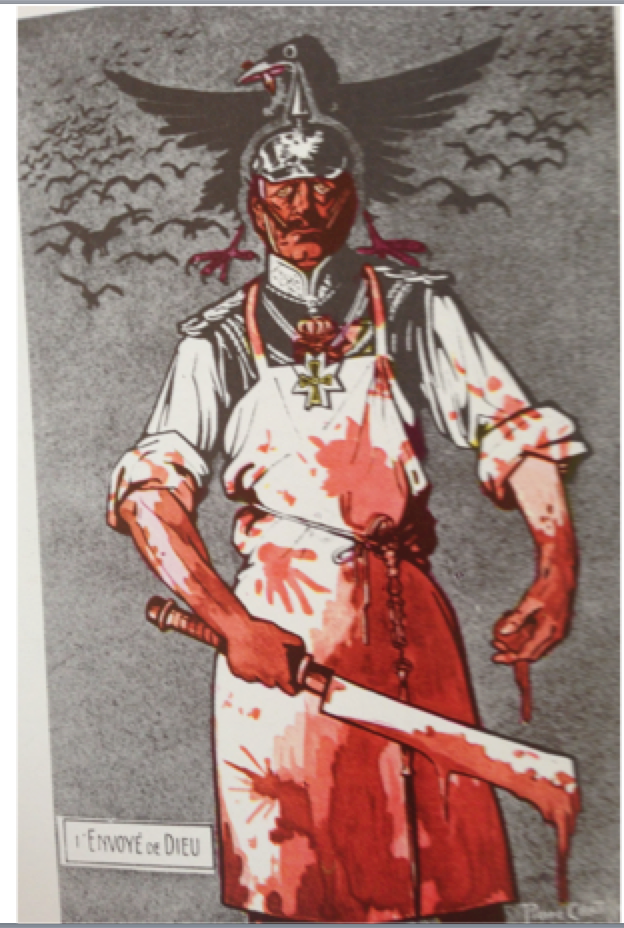 